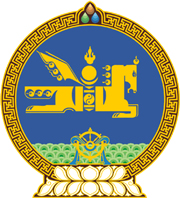 МОНГОЛ УЛСЫН ХУУЛЬ2022 оны 06 сарын 17 өдөр                                                                  Төрийн ордон, Улаанбаатар хотАРХИДАН СОГТУУРАХТАЙ ТЭМЦЭХ       ТУХАЙ ХУУЛЬД ӨӨРЧЛӨЛТ       ОРУУЛАХ ТУХАЙ	1 дүгээр зүйл.Архидан согтуурахтай тэмцэх тухай хуулийн 4 дүгээр зүйлийн 4.6 дахь хэсгийн “Аж ахуйн үйл ажиллагааны тусгай зөвшөөрлийн тухай хуулийн 11 дүгээр зүйлд” гэснийг “Зөвшөөрлийн тухай хуулийн 5.1 дүгээр зүйлийн 3 дахь хэсэгт” гэж, мөн зүйлийн 4.8 дахь хэсгийн “Аж ахуйн үйл ажиллагааны тусгай зөвшөөрлийн тухай хуулийн 6.3, 6.4-т заасан журмыг” гэснийг “Зөвшөөрлийн тухай хуулийн 5.5 дугаар зүйлд заасан журмыг” гэж тус тус өөрчилсүгэй. 	2 дугаар зүйл.Энэ хуулийг Зөвшөөрлийн тухай хууль /Шинэчилсэн найруулга/ хүчин төгөлдөр болсон өдрөөс эхлэн дагаж мөрдөнө. 		МОНГОЛ УЛСЫН 		ИХ ХУРЛЫН ДАРГА 				Г.ЗАНДАНШАТАР